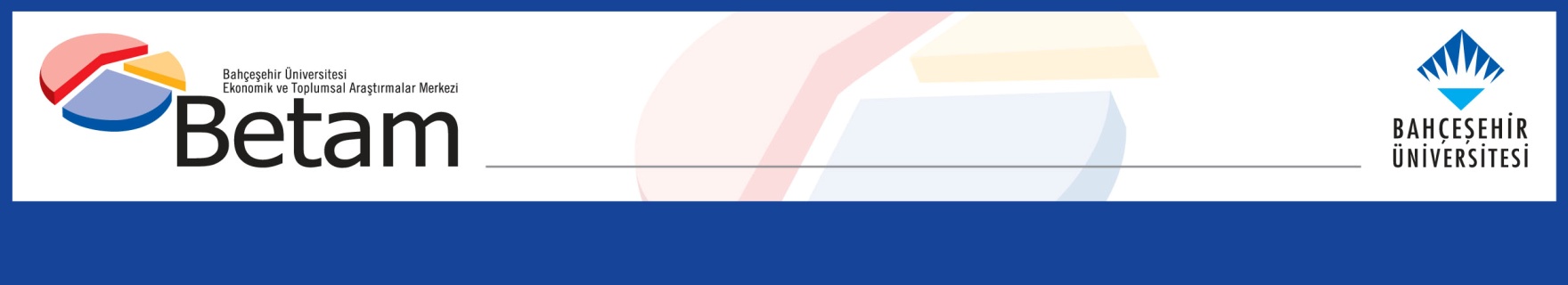 NUMBER OF UNEMPLOYED PEOPLE INCREASED BY 506K WHILE EMPLOYMENT ROSE BY 125KSeyfettin Gürsel*, Hamza Mutluay** ,Mehmet Cem Şahin***Executive SummaryUnemployment level rose at a high rate of 506 thousand as opposed to the increase in employment level by 125 thousand and hence total labor force increased by 631 thousand. Therefore, unemployment rate rose by 1.4% MoM and reached 12%. Labor force increased following the falls in the last three months. On the other hand, the rate of increase in employment level reduced following a big hike (583 thousand) in June. According to the sectorial data, employment level in manufacturing and construction sectors declined while employment level in agricultural and services sectors increased. In July, employment level in services sector rose by 454 thousand whereas agricultural employment level rose by 17 thousand. Employment levels in manufacturing and construction sectors declined by 287 thousand and 60 thousand, respectively.Seasonally adjusted female unemployment rate rose by 0.2% MoM to 14.4%. On the other hand, seasonally adjusted male unemployment rate rose by 1.9% to 10.8% because of a decline in employment level by 191 thousand and a rise of unemployed people by 432 thousand. Female employment rose and male employment declined while both female and male labor force increased. As a result of the dramatic fall in male employment, gender gap in unemployment rates reduced by 1.7% to 3.6%.Unemployment soarsAccording to the seasonally adjusted monthly data, the number of employed people rose by 125 thousand to 28 million 730 thousand, the number of unemployed people increased by 506 thousand to 3 million 902 thousand and hence total labor force rose by 631 thousand to 32 million 632 thousand (Figure 1, Table 1). As a result of these developments, unemployment rate rose by 1.4% to 12% in July.Figure 1 : Seasonally adjusted labor force, employment, and unemploymentSource: Turkstat, BetamDevelopments in the alternative unemployment rates Box 1 reports the methods how Turkstat calculates the alternative unemployment rates. These measures take both the time-related underemployment (those who are employed less than 40 hours a week, would like to increase their working hours, but fail to find the jobs) and the potential labor force (the individuals who are neither employed nor looking for a job but wish to work) into account.Box 1: Definitions of alternative unemployment ratesThe time-related underemployment: Persons employed in the reference week who actually worked less than 40 hours as total (in main job and additional job/s), were willing to work additional hours and were available to do so but could not find a job for the extra hours. The potential labor force: Persons not in employment who would like to work, but for whom the existing conditions limit active job search and/or availability.The unemployed: The unemployed comprises all persons 15 years of age and over who were not employed during the reference period had used at least one active channel for seeking a job during the last four weeks and were available to start work within two weeks.1) Unemployment rate = [persons in unemployment/labor force]x1002) Combined rate of time-related underemployment and unemployment =  [(persons in time-related underemployment + persons in unemployment) / labor force] * 1003) Combined rate of unemployment and potential labor force =    [(persons in unemployment + potential labor force)/ (labor force+ potential labor force)] x 1004) Composite measure of labor underutilization =[(persons in time-related underemployment + persons in unemployment + potential labor force) / (labor force+ potential labor force)] x 100All of three alternative unemployment rates increased by similar rates while unemployment rate rose from 10.6% to 12%. In addition to the soar in unemployment rate, both time-related underemployment and labor underutilization levels increased. The seasonally adjusted data reveals that the combined rate of time-related underemployment and unemployment increased by 1.7 pp to 16.3%, whereas the combined rate of unemployment and the potential labor force rose by 0.8 pp to 19.6%. The composite measure of labor underutilization, which consists of these two alternative unemployment rate measures, rose by 1.2 pp to 23.6% (Figure 2, Table 4).Figure 2 : Headline Unemployment Rate and Supplementary Indicators for Labor ForceSource: Turkstat, BetamUnexpected fall of employment in manufacturing, strong growth in non-agricultural unemploymentAccording to the seasonally adjusted data, non-agricultural employment level rose by 108 thousand to 23 million 800 thousand (Figure 3, Table 2). Non- agricultural unemployment level rose by 519 thousand to 3 million 842 thousand. As a result, non- agricultural unemployment rate rose by 1.6 pp to 13.9%.Figure 3 : Seasonally adjusted labor force, employment, and unemployment rateSource: Turkstat, BetamIn July, employment levels in manufacturing and construction sectors fell. Employment level of manufacturing sector decreased by 287 thousand in July after a rise of 295 thousand in June. It is not possible to completely attribute the high volatility of employment level in manufacturing sector in subsequent months to labor market dynamics. On the other hand, employment level in construction sector fell by 60 thousand in July after moderate rises in May and June. Employment levels in agricultural and services sectors rose by 17 thousand and 454 thousand, respectively. It is noteworthy that female employment level in services sector increased by 289 thousand in a very short time span of one month. As a result of this development, employment level in services sector exceeded not only its pre-pandemic level but also its pre-2018 crisis level and reached a record level.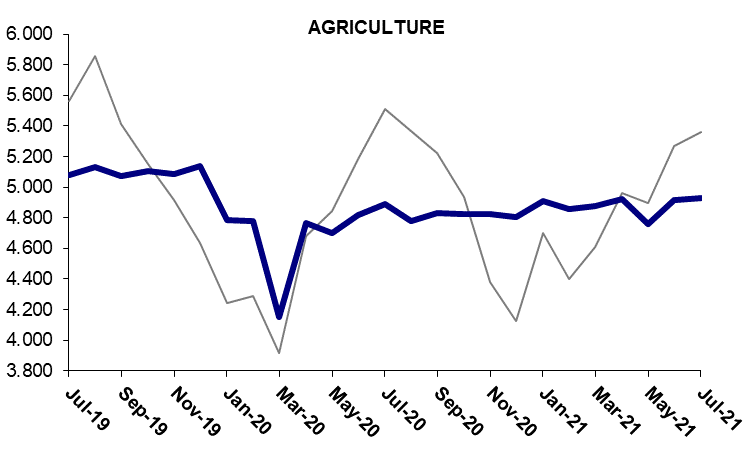 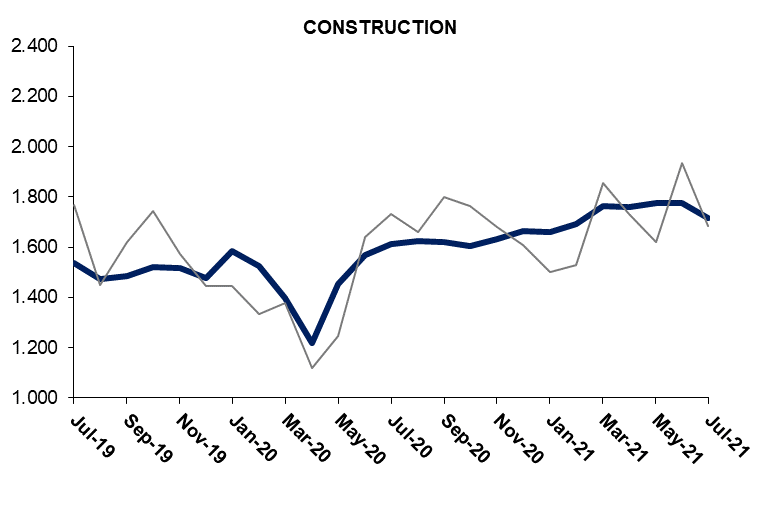 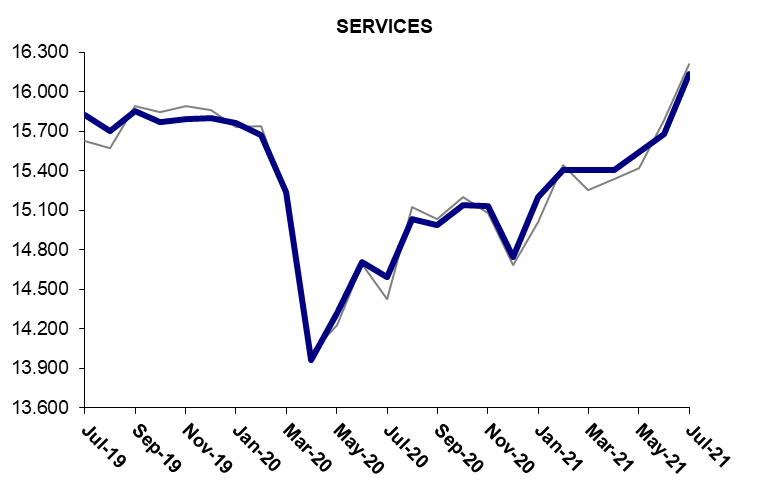 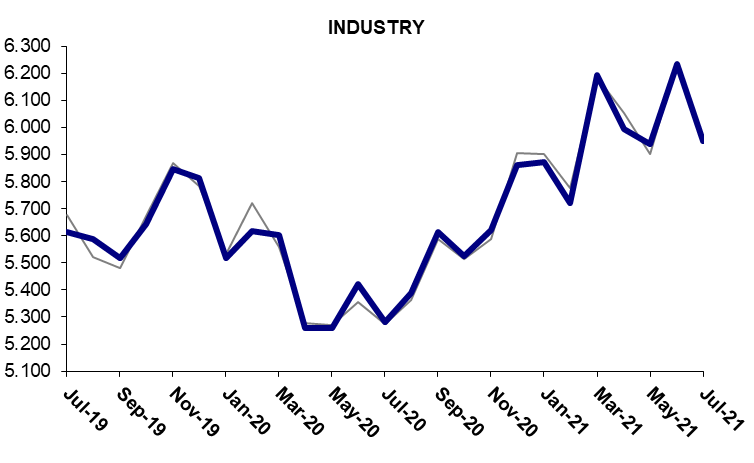 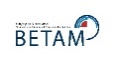 Source: Turkstat, BetamThe fall in male employment reduced the gender gap in unemployment ratesFigure 5 depicts seasonally adjusted unemployment rate for females (purple) and males (green). In July, female labor force and employment level rose by 390 thousand and 316 thousand, respectively. It is worth noting that the rise of 289 thousand of female employment in services is the main constituent of the total rise of 316 thousand in female employment. Female unemployment rate rose by 0.2 pp to 14.4% as the rise of the female labor force is greater than the rise of female employment. Male labor force increased by 241 thousand and male employment fell by 191 thousand (Table 5). As a result, male unemployment rate rose by 1.9 pp to 10.8%.Figure 5 : Seasonally adjusted unemployment rate by gender (%)Source: Turkstat, BetamIn line with those developments, female employment rate rose by 0.9 pp but male employment rate reduced by 0.7 pp. In July, female employment rate recovered from 0.9 pp fall in May. Female employment rate also exceeded its pre-pandemic level (January 2020: 27.6%, July 2021: 28.2%). Following 1.1 pp MoM rise in June, male employment rate receded in July.Figure 6 : Seasonally adjusted employment rate by gender (%)Source: Turkstat, BetamTable 1 : Seasonally adjusted labor force indicators (in thousands)Source: Turkstat, BetamTable 2 : Seasonally adjusted non-agricultural labor force indicators (in thousands)Source: Turkstat, BetamTable 3 : Seasonally adjusted employment by sectors (in thousands)Source: Turkstat, BetamTable 4 : Unemployment, alternative unemployment rates (%) levels (in thousand)Source: Turkstat, BetamTable 5 : Seasonally adjusted female and male labor market indicators (thousands)Source: Turkstat, BetamLabor forceEmploymentUnemploymentUnemployment rateMonthly changesMonthly changesMonthly changesJuly-183245728955350210.8%Labor forceEmploymentUnemploymentAugust-183232528708361611.2%-132-247114September-183248928760372911.5%16452113October-183232428574374911.6%-165-18620November-183235728406395112.2%33-168202December-183239528258413712.8%38-148186January-193207427737433713.5%-321-521200February-193245627951450413.9%382214167March-193284328284455913.9%38733355April-193233527906442913.7%-508-378-130May-193266228205445713.6%32729928June-193254328088445513.7%-119-117-2July-193259528053454213.9%52-3587August-193248227896458614.1%-113-15744September-193251027928458214.1%2832-4October-193238928039435013.4%-121111-232November-193258828243434513.3%199204-5December-193257228228434513.3%-16-150January-203182427649417513.1%-748-579-170February-203161627592402412.7%-208-57-151March-203035026388396213.1%-1266-1204-62April-202910625209389713.4%-1244-1179-65May-202964825729391913.2%54252022June-203058026513406713.3%932784148July-203082826379444914.4%248-134382August-203087026830404013.1%42451-409September-203100727056395112.7%137226-89October-203112727097403012.9%1204179November-203127127210406113.0%14411331December-203101327071394212.7%-258-139-119January-213164427640400412.7%63156962February-213186327671419213.2%21931188March-213246828237423113.0%60556639April-213245428082437213.5%-14-155141May-213211328022409112.7%-341-60-281June-213200128605339610.6%-112583-695July-213263228730390212.0%631125506Labor forceEmploymentUnemploymentUnemployment rateMonthly changesMonthly changesMonthly changesJuly-1827,12023,6763,44412.7%Labor forceEmploymentUnemploymentAugust-1827,01623,4773,53913.1%-104-19995September-1827,14523,5353,61013.3%1295871October-1827,08123,3983,68313.6%-64-13773November-1827,07023,1993,87114.3%-11-199188December-1827,13823,1224,01614.8%68-77145January-1926,85722,6144,24315.8%-281-508227February-1927,13922,7974,34216.0%28218399March-1927,61823,1994,41916.0%47940277April-1927,18422,8074,37716.1%-434-392-42May-1927,45123,1144,33715.8%268307-39June-1927,39523,0124,38316.0%-56-10246July-1927,44822,9744,47416.3%53-3891August-1927,26222,7644,49816.5%-186-21024September-1927,37122,8554,51616.5%1099118October-1927,20522,9344,27115.7%-16679-245November-1927,46623,1544,31215.7%26122041December-1927,35823,0904,26815.6%-108-64-44January-2026,93222,8654,06715.1%-426-225-201February-2026,68022,8113,86914.5%-252-54-198March-2026,10222,2393,86314.8%-577-572-5April-2024,24720,4403,80715.7%-1855-1799-56May-2024,91621,0293,88715.6%66958980June-2025,67721,6973,98015.5%76166893July-2025,88821,4874,40117.0%211-210421August-2026,03222,0493,98315.3%144562-418September-2026,11322,2223,89114.9%81173-92October-2026,23122,2703,96115.1%1184870November-2026,33622,3863,95015.0%106116-10December-2026,13422,2663,86814.8%-203-120-83January-2126,61622,7303,88614.6%48246418February-2126,87322,8154,05815.1%25785172March-2127,41723,3594,05814.8%5445440April-2127,44323,1624,28115.6%26-197223May-2127,23723,2603,97714.6%-20798-305June-2127,01523,6923,32312.3%-222432-654July-2127,64223,8003,84213.9%627108519AgricultureManufacturingConstructionServiceMonthly changesMonthly changesMonthly changesMonthly changesJuly-1852795842201615817AgricultureManufacturingConstructionServiceAugust-1852315751191215814-48-91-104-3September-1852255753195015833-623819October-1851765790188715721-4937-63-112November-185207565917641577631-131-12355December-1851365629178715706-71-3023-70January-1951235194167615743-13-435-11137February-195154536916541577531175-2232March-1950855610171915869-692416594April-195099536615971584414-244-122-25May-1950915618162815868-82523124June-1950765663154615802-1545-82-66July-19507956151535158243-48-1122August-195132558914721570453-26-63-120September-1950735518148615851-59-7114147October-19510556441522157683212636-83November-1950895847151715789-16203-521December-195138581314761580249-34-4113January-2047845516158315766-354-297107-36February-2047815616152715668-3100-56-98March-2041495604139915236-632-12-128-432April-2047695261121813961620-343-181-1275May-2047005260145214317-69-1234356June-2048165422157014706116162118389July-204892528316111459276-13941-114August-2047815388162515036-11110514444September-204834561416211498753226-4-49October-2048275524160415142-7-90-17155November-2048245622163415130-39830-12December-2048055861166414741-1923930-389January-214910587116591520010510-5459February-2148565720169215402-54-15133202March-214878619417631540222474710April-214920599417591540942-200-47May-2147625940177615544-158-5417135June-21491362351777156811512951137July-214930594817171613517-287-60454Unemployment Rate (%)Persons in Unemployment (in thousands)Combined Rate of Time-Related Underemployment and Unemployment (%)Time-Related Underemployed (in thousands)Combined Rate of Unemployment and Potential Labor Force (%)Potential Labor Force (in thousands)Composite Measure of Labor Underutilization (%)TotalJul-1810.8350211.832815.3172816.35558Aug-1811.2361612.336015.6169016.65666Sep-1811.5372912.430015.3146616.25495Oct-1811.6374912.942115.8161317.05783Nov-1812.2395113.438516.5166217.65998Dec-1812.8413714.039817.1169218.26227Jan-1913.6433714.737818.6200119.76716Feb-1913.9450415.139718.1167319.26574Mar-1913.9455915.243318.4181919.76811Apr-1913.8442914.835717.9165519.06441May-1913.7445714.527917.7160918.56345Jun-1913.7445514.629618.2179419.16546Jul-1913.9454215.034718.3174219.36631Aug-1914.1458614.925418.5174619.36586Sep-1914.1458215.236017.9150719.06449Oct-1913.4435014.431417.8172218.76386Nov-1913.3434514.434817.5164618.56339Dec-1913.3434514.537817.6168418.66407Jan-2013.1417515.782119.1235321.57349Feb-2012.7402415.071818.7232220.87065Mar-2013.1396216.192420.5284223.27729Apr-2013.5389718.2140023.4380427.79101May-2013.4391919.0171424.1425129.19884Jun-2013.3406717.0113222.4358625.78785Jul-2014.4444918.4122322.6325326.28926Aug-2013.0404017.1123921.7339625.38674Sep-2012.6395116.0101021.3337224.38333Oct-2012.8403017.2132421.7348025.68833Nov-2013.0406117.0125523.0406726.59383Dec-2012.7394217.9160923.9456028.410111Jan-2112.6400420.1235622.9420629.410566Feb-2113.2419219.6205322.3375028.09995Mar-2113.2423118.1164621.1332025.79197Apr-2113.8437219.6198921.6336527.19726May-2113.1409118.8194621.3349326.89530Jun-2110.6339614.6127618.8322722.47899Jul-2112.0390216.3141719.6310223.68421Total labor force, FemaleTotal Employment, FemaleTotal Unemployed, FemaleTotal labor force, MaleTotal Employment, MaleTotal Unemployed, MaleWomen LFPRWomen Employment RateMen LFPRMen Employment RateJul-1810,4849,0381,44621,97319,9172,05634.229.573.266.4Aug-1810,4719,0071,46421,85419,7022,15234.129.372.865.6Sep-1810,5479,0491,49821,94219,7112,23134.329.473.065.6Oct-1810,4449,0071,43721,87919,5672,31234.029.372.765.0Nov-1810,4938,9871,50621,86319,4192,44434.129.272.664.5Dec-1810,5558,9841,57121,84019,2742,56634.229.172.564.0Jan-1910,6488,9531,69521,42518,7832,64234.529.071.162.3Feb-1910,7188,9511,76721,73919,0012,73834.729.072.062.9Mar-1910,7958,9761,81922,04919,3082,74134.929.072.963.9Apr-1910,7328,9861,74621,60318,9202,68334.629.071.462.5May-1910,7418,9731,76821,92119,2322,68934.628.972.363.4Jun-1910,6538,9281,72521,88919,1592,73034.328.772.163.1Jul-1910,6938,9391,75421,90119,1132,78834.428.772.162.9Aug-1910,6328,8851,74721,84919,0112,83834.128.571.862.5Sep-1910,6978,9191,77821,81319,0092,80434.328.671.662.4Oct-1910,6218,9501,67121,76819,0892,67934.028.671.362.6Nov-1910,7348,9661,76821,85419,2772,57734.328.771.563.1Dec-1910,6468,9071,73921,92619,3202,60634.028.471.763.2Jan-2010,3478,6731,67421,47718,9762,50133.027.670.161.9Feb-2010,1298,6481,48121,48718,9442,54332.227.570.061.7Mar-209,4408,0301,41020,91018,3582,55230.025.568.059.7Apr-209,1367,8621,27419,97017,3472,62329.025.064.856.3May-209,2927,9711,32120,35517,7572,59829.425.365.957.5Jun-209,7298,2341,49520,85118,2792,57230.826.167.459.1Jul-209,7928,2531,53921,03618,1262,91030.926.167.958.5Aug-209,7628,3171,44521,10818,5132,59530.826.268.059.6Sep-209,7558,3471,40821,25318,7102,54330.726.368.360.2Oct-209,8278,3911,43621,30018,7062,59430.926.468.460.0Nov-209,8198,4041,41521,45218,8062,64630.926.468.760.3Dec-209,8958,5161,37921,11918,5562,56331.026.767.559.3Jan-2110,0308,5711,45921,61419,0692,54531.426.969.060.9Feb-2110,1878,6161,57121,67619,0552,62131.927.069.160.8Mar-2110,2508,5911,65922,21919,6472,57232.026.870.862.6Apr-2110,3748,7411,63322,07819,3402,73832.427.370.261.5May-2110,1128,5641,54822,00119,4582,54331.526.769.961.8Jun-2110,2268,7731,45321,77519,8321,94331.827.369.162.9Jul-2110,6169,0891,52722,01619,6412,37533.028.269.862.3